ACT BAR ASSOCIATIONOFFICE USE ONLYRENEWAL 2020-2021Barrister Practising CertificatePursuant to s45 of the Legal Profession Act 2006 (ACT)PERSONAL DETAILSI,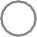 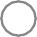 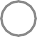 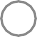 NOTIFIABLE INFORMATIONPlease complete Parts 2, 3, 4 and sign Declaration.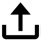 Before completing this form you should familiarise yourself with the relevant provisions of the Legal Profession Act 2006 and Legal Profession Regulation 2007. The information requested on this form will be used to process your application for renewal of your practising certificate and to maintain the register of holders of ACT practising certificates required by s79 of the Legal Profession Act 2006 as well as to carry out the Association’s functions under the Act and Regulations. The register includes the name of thelegal practitioner, contact details of the office of the practice (street address, postal address and DX) and certain conditions imposed on the practising certificate. The Register is available for inspection by the public.TITLEFULL NAMEOF (RESIDENTIAL ADDRESS):OF (RESIDENTIAL ADDRESS):OF (RESIDENTIAL ADDRESS):SUBURBSTATEPOSTCODEPHONEMOBILEWORK EMAILHOME EMAILapply for the issue of a renewed Barrister Practising Certificate under the Legal Profession Act 2006 (the Act) and the Legal Profession Regulation Act 2007 authorising me to practise as a Barrister at the Private Bar for the year ending 30 June 2021.PRACTICE DETAILSI practise / will practise at the Private BarNAME OF CHAMBERS BUSINESS ADDRESSNote: Post Office Box is not a Practice AddressORAS AN EMPLOYEE OF AGS, GSO, OPC, PCO, DPP OR DEFENCE LEGAL	PLEASE SPECIFY THE PHYSICAL ADDRESS/ES AT WHICH I PRACTISE / WILL PRACTISE PRINCIPALLY IS / AREapply for the issue of a renewed Barrister Practising Certificate under the Legal Profession Act 2006 (the Act) and the Legal Profession Regulation Act 2007 authorising me to practise as a Barrister at the Private Bar for the year ending 30 June 2021.PRACTICE DETAILSI practise / will practise at the Private BarNAME OF CHAMBERS BUSINESS ADDRESSNote: Post Office Box is not a Practice AddressORAS AN EMPLOYEE OF AGS, GSO, OPC, PCO, DPP OR DEFENCE LEGAL	PLEASE SPECIFY THE PHYSICAL ADDRESS/ES AT WHICH I PRACTISE / WILL PRACTISE PRINCIPALLY IS / AREapply for the issue of a renewed Barrister Practising Certificate under the Legal Profession Act 2006 (the Act) and the Legal Profession Regulation Act 2007 authorising me to practise as a Barrister at the Private Bar for the year ending 30 June 2021.PRACTICE DETAILSI practise / will practise at the Private BarNAME OF CHAMBERS BUSINESS ADDRESSNote: Post Office Box is not a Practice AddressORAS AN EMPLOYEE OF AGS, GSO, OPC, PCO, DPP OR DEFENCE LEGAL	PLEASE SPECIFY THE PHYSICAL ADDRESS/ES AT WHICH I PRACTISE / WILL PRACTISE PRINCIPALLY IS / AREPRACTICE DETAILS CONTINUEDIs the Australian Capital Territory currently your principal place of practice?	  Yes	  No If No please provide details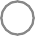 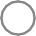 Have you been admitted to practice in any other country since your last application?	  Yes	  No If Yes please provide details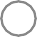 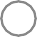 Do you expect to be engaged in legal practice principally in The Australian	  Yes	  NoCapital Territory during the currency of the practising certificate applied for?If No please provide detailsI currently hold a valid ACT Barrister Practising Certificate	  Yes	  No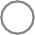 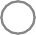 In which country were you born?Australia	  New Zealand	  UK	  Republic of Ireland	  China South Africa	  Malaysia	  Hong Kong	  India	  Canada Sri Lanka	  Fiji	  USA	  Lebanon	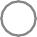 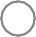 I’d rather not say   OtherWhat is your ancestry? (Provide up to TWO ancestries only)Australia	English	Irish	Scottish	Italian Greek	Indian	Chinese	AboriginalAboriginal and Torres Strait Islander	Torres Strait IslanderI’d rather not say	Other	Examples of ‘Other’ include Vietnamese and Lebanese.Are you of Aboriginal or Torres Strait Islander origin?Yes – Aboriginal    Yes – Torres Strait Islander	  Yes – both Aboriginal and Torres Strait Islander No	  I’d rather not say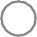 I understand that it is a condition of this Practising Certificate that I notify the ACT Bar Associationas soon as it is reasonably practicable, if my practice details change.Applicant’s Signature	DatePROFESSIONAL INDEMNITY INSURANCE DETAILSThis Barrister Practising Certificate is issued on the basis that I am the holder of an approved policy of Professional Indemnity Insurance, minimum cover $1.5 million for the duration of this practising certificate pursuant to s312(1)(a) and (b)(i) of the Act.Accordingly, I have effected Professional Indemnity Insurance withPROFESSIONAL INDEMNITY INSURANCE DETAILSThis Barrister Practising Certificate is issued on the basis that I am the holder of an approved policy of Professional Indemnity Insurance, minimum cover $1.5 million for the duration of this practising certificate pursuant to s312(1)(a) and (b)(i) of the Act.Accordingly, I have effected Professional Indemnity Insurance withCOMPANY NAMEDATE COVER BOUND (WHEN PREMIUM PAID)   Please upload / attach a copy of the certificate of currency for your PII for the practice year 2020/21.If certificate is currently unavailable, please provide copy ASAP.   Please upload / attach a copy of the certificate of currency for your PII for the practice year 2020/21.If certificate is currently unavailable, please provide copy ASAP.1. I understand that I must notify the ACT Bar Association in writing within 7 days if I am charged with a serious offence (defined in the Dictionary to the Act) or if I am convicted of any offence that would require disclosure under the admission rules in relation to an application for admission to the legal profession under the Act (s51).2. I understand that I must attach to this application a written statement about any show-cause events (defined in the Dictionary to the Act) that have occurred in relation to me since my admission to the legal profession and that have not been previously notified to the ACT Bar Association. The written statement must explain why, despite the show-cause event or events, I consider myself to be a fit and proper person to hold a practising certificate (s60). Should a show-cause events occur while I am holding this practising certificate, I must give the ACT Bar Association written notice within 7 days of the event and further information with 28 days (S 61).Please complete Part 3 of this Application.I understand that the ACT Bar Association cannot grant me a Barrister Practising Certificate unless satisfied that I am a ‘fit and proper person’ to hold the certificate pursuant to ss45(3)(b) and (4)(b) of the Act.Sections 11 and 36 contain criteria that are relevant to whether a person is a ‘fit and proper person’.This application form contains all relevant information as to whether I am a ‘fit and proper person’; orI have attached a statement containing all additional relevant information.Applicant’s Signature	DatePART 2PART 2PART 2PART 2CONTINUING PROFESSIONAL DEVELOPMENT (CPD)CONTINUING PROFESSIONAL DEVELOPMENT (CPD)CONTINUING PROFESSIONAL DEVELOPMENT (CPD)CONTINUING PROFESSIONAL DEVELOPMENT (CPD)ACT Bar Association Bar Council’s resolution of 1 July 2014 pursuant to Rule 113 of the Legal Profession (Barristers) Rules 2008.Holders of The Australian Capital Territory barristers’ practising certificates are required to have obtained10 CPD points for the period 1 April to 31 March, with at least one point in each of thefour strands* namely:Ethics and Regulation of the Profession;Management;Substantive Law, Practice and Procedure and Evidence;Advocacy, Mediation and Other Barrister Skills.Exemptions or Reductions in required CPD PointsA barrister who, at 31 March in a given CPD year, has held a Practising Certificate for a period of time less than from the preceding July has their CPD points requirement reduced as indicated below:ACT Bar Association Bar Council’s resolution of 1 July 2014 pursuant to Rule 113 of the Legal Profession (Barristers) Rules 2008.Holders of The Australian Capital Territory barristers’ practising certificates are required to have obtained10 CPD points for the period 1 April to 31 March, with at least one point in each of thefour strands* namely:Ethics and Regulation of the Profession;Management;Substantive Law, Practice and Procedure and Evidence;Advocacy, Mediation and Other Barrister Skills.Exemptions or Reductions in required CPD PointsA barrister who, at 31 March in a given CPD year, has held a Practising Certificate for a period of time less than from the preceding July has their CPD points requirement reduced as indicated below:ACT Bar Association Bar Council’s resolution of 1 July 2014 pursuant to Rule 113 of the Legal Profession (Barristers) Rules 2008.Holders of The Australian Capital Territory barristers’ practising certificates are required to have obtained10 CPD points for the period 1 April to 31 March, with at least one point in each of thefour strands* namely:Ethics and Regulation of the Profession;Management;Substantive Law, Practice and Procedure and Evidence;Advocacy, Mediation and Other Barrister Skills.Exemptions or Reductions in required CPD PointsA barrister who, at 31 March in a given CPD year, has held a Practising Certificate for a period of time less than from the preceding July has their CPD points requirement reduced as indicated below:ACT Bar Association Bar Council’s resolution of 1 July 2014 pursuant to Rule 113 of the Legal Profession (Barristers) Rules 2008.Holders of The Australian Capital Territory barristers’ practising certificates are required to have obtained10 CPD points for the period 1 April to 31 March, with at least one point in each of thefour strands* namely:Ethics and Regulation of the Profession;Management;Substantive Law, Practice and Procedure and Evidence;Advocacy, Mediation and Other Barrister Skills.Exemptions or Reductions in required CPD PointsA barrister who, at 31 March in a given CPD year, has held a Practising Certificate for a period of time less than from the preceding July has their CPD points requirement reduced as indicated below:MONTH	POINTSJanuary	1February	1March–July	0MONTH	POINTSAugust	6September	5October	4MONTH	POINTSNovember	3December	2Have you obtained the requisite CPD points in the period 1 April 2019 to 31 March 2020?	  Yes	  No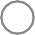    If No please attach/upload a written statement of reasons for not accumulating the requisite CPD points.Have you obtained the requisite CPD points in the period 1 April 2019 to 31 March 2020?	  Yes	  No   If No please attach/upload a written statement of reasons for not accumulating the requisite CPD points.Have you obtained the requisite CPD points in the period 1 April 2019 to 31 March 2020?	  Yes	  No   If No please attach/upload a written statement of reasons for not accumulating the requisite CPD points.Have you obtained the requisite CPD points in the period 1 April 2019 to 31 March 2020?	  Yes	  No   If No please attach/upload a written statement of reasons for not accumulating the requisite CPD points.*For details of the four strands, see information about CPD at actbar.com.auPlease ensure that you have kept a written record of how these CPD points have been accumulated as you may be required to produce this. Any questions regarding CPD should be directed to the Chief Executive Officer on 02 6257 1437 or email ceo@actbar.com.au.*For details of the four strands, see information about CPD at actbar.com.auPlease ensure that you have kept a written record of how these CPD points have been accumulated as you may be required to produce this. Any questions regarding CPD should be directed to the Chief Executive Officer on 02 6257 1437 or email ceo@actbar.com.au.*For details of the four strands, see information about CPD at actbar.com.auPlease ensure that you have kept a written record of how these CPD points have been accumulated as you may be required to produce this. Any questions regarding CPD should be directed to the Chief Executive Officer on 02 6257 1437 or email ceo@actbar.com.au.*For details of the four strands, see information about CPD at actbar.com.auPlease ensure that you have kept a written record of how these CPD points have been accumulated as you may be required to produce this. Any questions regarding CPD should be directed to the Chief Executive Officer on 02 6257 1437 or email ceo@actbar.com.au.PART 3DISCLOSURES OF OFFENCES AND BANKRUPTCYSections 60 and 61 of the Legal Profession Act 2006 require disclosure to the Bar Council of show cause events (serious offences, tax offences and certain bankruptcy matters) and convictions (other than foran ‘excluded offence’). Barristers must also notify Council if charged with a serious offence.Note: disclosure/notification is not required if you have previously disclosed the information to the Bar Council.Please answer All QuestionsHave you been convicted (conviction includes a finding of guilt or the acceptance	  Yes*     No of a guilty plea, whether or not a conviction recorded) of a serious offence or a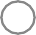 tax offence that you have not previously disclosed to the Bar Council?Have you been convicted (conviction includes a finding of guilt or the acceptance	 Yes*   No of a guilty plea, whether or not a conviction recorded) of any offence (other than an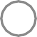 excluded offence) that you have not previously disclosed to the Bar Council?Have you become bankrupt, been served with a notice of a creditor’s petition or	  Yes*     No had happen in relation to you any of the show cause events set out in theLegal Profession Act 2006 that you have not previously disclosed to the Bar Council?Have you been charged with a serious offence that you have not previously	  Yes*      No disclosed to the Bar Council?*If you have answered YES to any question in Part 3, please attach/upload a written statement detailing the matters including the precise provision under which you have been convictedor charged.PART 4FITNESS AND PROPRIETYPlease answer All QuestionsHave you done anything likely to adversely affect your good fame and character	 Yes*    No that you have not previously disclosed to the Bar Council?Are you aware of any facts or circumstances that you have not previously disclosed	 Yes*    No to the Bar Council which might affect your fitness to remain a legal practitioner,including non compliance with any obligation under the Income Assessment Act 1936?*If you have answered YES to any question in Part 3, please attach/upload a written statement detailing the matters.If you do not provide the information requested we may be unable to process your application to renew your Practising certificate. Also, the information regarding your practice details published on theACT Bar Association’s Find a Barrister database on the website may be incomplete.If you do not provide information which is required by law to include on the Register, we may be unable to issue you with a Practising Certificate until that information is provided.DECLARATIONI declare that the contents of this application are true and correct.Applicant’s Signature	DateCHECKLISTPlease return all of the following to: CEO, ACT Bar AssociationGPO Box 789, Canberra City ACT 2601 or Email ceo@actbar.com.auCompleted Practising Certificate Renewal FormEnsure All Questions have been answered and any required written statements have been attached/uploaded.Evidence of CPD - Attached/uploaded copyReceipt of fee payment for: Practising Certificate, Membership and TPD Insurance(if applicable).Professional Indemnity Insurance - Attached/uploaded copy Certificate of CurrencyIf there is a delay in receiving the Certificate of Currency from your insurer, the Practising Certificate Renewal Form and fee payment should still be forwarded to the Association before the due date.A Practising Certificate will not be issued until proof of insurance has been received by the Association. It is the barrister’s responsibility to arrange for this documentation to be provided to the Association.LATE FEEDue to COVID-19 no late fees will apply for this renewal period.IMPORTANTApplications for a Practising Certificate cannot be processed until All of the above have been received and payment of the appropriate fees cleared.